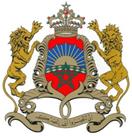 43ème Session du Groupe de Travail de l’Examen Périodique UniverselDéclaration du Royaume du MarocExamen de la FranceGenève, le 1er mai 2023Monsieur le Président,Ma délégation remercie la délégation de la France pour la présentation de son rapport national au titre du 4ème cycle de l’EPU et prend note des efforts entrepris depuis le précédent cycle.En guise de contribution constructive à la réussite de l’Examen de la France, ma délégation souhaite faire les recommandations suivantes :Envisager la ratification de la Convention Internationale sur la protection des droits de tous les travailleurs migrants et les membres de leur famille et continuer d'améliorer les conditions des migrants ;Renforcer les mesures et les programmes de lutte efficaces contre toutes les formes de discrimination, y compris la discrimination raciale, la xénophobie et l'intolérance ainsi que la promotion du dialogue interculturel et l'éducation à la tolérance ;Poursuivre les efforts en faveur de l’éducation inclusive tenant compte de l’Objectif de Développement Durable n°4 ;Renforcer les politiques de sensibilisation et d'éducation environnementale, en particulier pour les jeunes générations, en les sensibilisant aux enjeux environnementaux et en leur apprenant les bonnes pratiques environnementales.Je vous remercie Monsieur le Président.